Санкт-Петербургское государственное унитарное предприятие«Санкт-Петербургский информационно-аналитический центр»(СПб ГУП «СПб ИАЦ»)ПРОГРАММА ДЛЯ ЭВМ«ПРОГРАММНЫЙ КОМПЛЕКС ДЛЯ ПОРТАЛА «КУЛЬТУРА РЕГИОНА»ОПИСАНИЕ программыНа 9 листахСодержание1	Общие сведения	31.1	Обозначение и наименование программы	31.2	Программное обеспечение, необходимое для функционирования программы	31.3	Языки программирования, на которых написана программа	32	Функциональное назначение	43	Описание логической структуры	53.1	Структура программы	53.2	Алгоритм программы	54	Вызов и загрузка	75	Входные данные	86	Выходные данные	9Общие сведенияОбозначение и наименование программыНаименование программы: «Программный комплекс для портала «Культура региона». Программное обеспечение, необходимое для функционирования программыПользователи обращаются к программе через веб-браузер с клиентского персонального компьютера. Запросы пользователей передаются через прокси-сервер на сервер приложений. Сервер приложений обращается к серверу базы данных. Программное обеспечение клиентского персонального компьютера представлено в таблице 1.Таблица 1 Программное обеспечение клиентского персонального компьютераПрограммное обеспечение прокси-сервера представлено в таблице 2.Таблица 22 Программное обеспечение прокси-сервераПрограммное обеспечение сервера приложений представлено в таблице 3.Таблица 33 Программное обеспечение сервера приложенийПрограммное обеспечение сервера базы данных представлено в таблице 4.Таблица 4 Программное обеспечение сервера базы данныхЯзыки программирования, на которых написана программаПрограмма разработана с использованием объектно-ориентированного языка программирования Java.Функциональное назначениеПрограмма предназначена для предоставления населению информации о событиях культурной жизни и иной информации в сфере социально-культурной деятельности. Областью применения программы является деятельность региона в сфере культуры. Основные функции программы: ведение базы данных культурных событий региона;предоставление населению на портале афиши мероприятий, информации о событиях культурной жизни и иной информации в сфере социально-культурной деятельности.Описание логической структурыСтруктура программыВ основу программы положена трехуровневая (трехзвенная) архитектура, предполагающая наличие в ней трех уровней: клиента, сервера и базы данных. Трехзвенная архитектура обладает существенно большей гибкостью и открытостью, повышает надежность и защищенность системы, ее переносимость и масштабируемость. Логическая структура программы представлена на рисунке 1.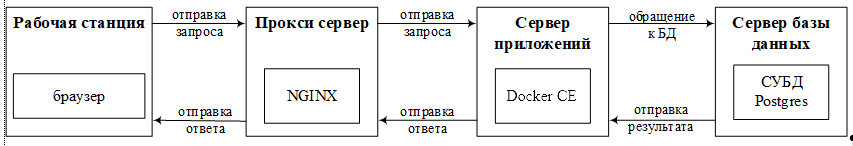 Рисунок 11 Логическая структура программыУровень клиента – реализует презентационную логику, т.е. предоставляет интерфейс для взаимодействия с программой. Интерфейс обеспечивает человеко-машинное взаимодействие, принимает запросы пользователя и отображает результаты ответов на запросы.Уровень сервера – реализует бизнес-логику. На этом уровне обрабатываются приходящие от клиента запросы, осуществляется обращение к базе данных, обработка результатов обращений из БД и отправка ответа на запрос, на уровень клиента. В реализации программы на уровне сервера дополнительно выделен подуровень прокси-сервера. Прокси-сервер является посредником между клиентским персональным компьютером и сервером приложений. Использование прокси-сервера позволяет обезопасить систему, фильтровать поступающие запросы, отображать статические страницы (при необходимости).Уровень базы данных – реализует логику базы данных. На этом уровне обрабатываются обращения, полученные от сервера. В зависимости от типа обращения в базу могут быть добавлены данные, обновлены данные, удалены данные, возвращены данные. Результат обращения к БД возвращается на уровень сервера. Результатом обращения может быть статус операции манипулирования данными, либо запрошенные данные.Алгоритм программыАлгоритм работы программы (вне зависимости от решаемой задачи) представлен на рисунке 2.Рисунок 22 Алгоритм работы программыВызов и загрузкаДля запуска (загрузки) программы необходимо запустить компоненты программы (в контейнерах формата Docker) на сервере приложений. Необходимо запустить службу веб-сервера (Nginx) на прокси-сервере. Операции на серверах должны выполняться с привилегиями пользователя root. Описание загрузки программы приведено в документе «Программный комплекс для портала «Культура региона». Руководство администратора».Вызов программы может быть осуществлен через веб-браузер. Вызов через веб-браузер осуществляется с клиентского персонального компьютера. Для вызова требуется в адресной строке задать URL запрашиваемой страницы. Вызов осуществляется по протоколу HTTPS.Входные данныеВходные данные программы представляют собой параметры, передаваемые пользователем посредством устройств ввода.Выходные данныеВыходные данные программы представляют собой:Сетевые пакеты протокола HTTP/HTTPS.Данные, содержащиеся в генерируемых выходных документах.Данные, передаваемые программой непосредственно на устройства вывода.Программное обеспечениеОписание программного обеспечения12Microsoft Windows 7/8/8.1/10Операционная система общего назначенияMozilla Firefox 54 и более современные версии (Google Chrome, Microsoft Edge, Яндекс Браузер)Веб-браузерПрограммное обеспечениеОписание программного обеспечения12Ubuntu 16.04Операционная система общего назначенияNginx 1.13 и более новыеВеб-сервер с открытым исходным кодомПрограммное обеспечениеОписание программного обеспечения12Ubuntu 16.04Операционная система общего назначенияDocker CE 17.06 и более современные версииСредства виртуализацииПрограммное обеспечениеОписание программного обеспечения12Ubuntu 16.04Операционная система общего назначенияPostgreSQL выпуск 9.6 и более новыеСУБД